Collège Edmée Varin d’Auteuil-Continuité pédagogique-Espagnol-4eme. Relaciona la palabra con su definicióniberoamericano•                       •persona que habla españolEstados Unidos •                       •persona que habla inglés           anglófono•                      •EEUU                             bilingüe•                     •            hispanohablante•                        •perteneciente* a España, Portugal y América Latina             latinoamericano•                        • persona que habla dos idiomas*Da el nombre de   estos hispanohablantes famosos: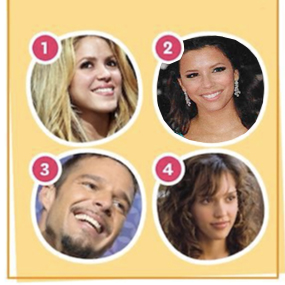 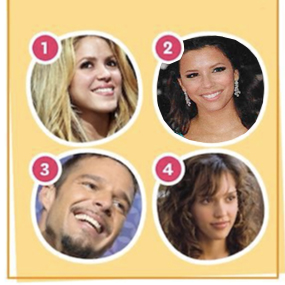 4. La comida latina: à¡Encuentra el intruso! Rodéalo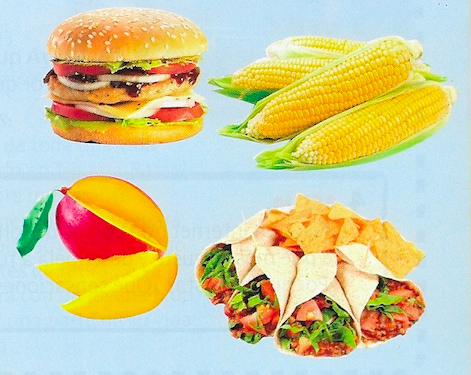 5. EL mes de la herencia hispana• El mes de la herencia hispana es una celebración. Comenzó en 1968 gracias al presidente Johnson. La celebración comienza el 15 de septiembre y termina el 15 de octubre. Durante ese mes se celebra la independencia de varios países latinoamericanos así que el descubrimiento de América. El mes de la herencia hispana es un mes para reconocer las contribuciones que los hispanos hacen a la cultura americana y celebrar las tradiciones latinoamericanas.           Lee el texto y responde a las preguntas. ¿ Cuánto duraba* la celebración del mes de la herencia ?  *duraba: 3ep.s. Imparfait de durar (= durer)……………………………………………………………………………………………………………………………………………….¿ Para qué se celebra el mes de la herencia hispana ?…………………………………………………………………………………………………………………………………………………………6.Un poco de gramática :Formation de l’imparfait de l’indicatifVerbes en –AR → habl–aba; -abas, -aba, -ábamos, -abais, -aban (je parlais, tu parlais ….)Verbes en –IR/-ER → Com –ía, -ías,  -ía, -íamos, -íais, -ían ; Viv –ía, -ías, -ía, -íamos, -íais, -ían.+ 3 verbes irréguliers: Exercice : El imperfecto: Conjuga los verbos entre paréntesis Mi abuelo...................(ir) todos los domingos al fútbol. Cuando yo.................(ser) niño, ..................(tener) miedo de las fantasmas.Mientras ella.....................(hacer) la comida, él...................(poner) la mesa. Siempre que él nos...............(visitar), nos...................(traer) flores. Cuando nosotros........................(estudiar) en Salamanca,........................(soler) comer en un restaurante. Todos los fines de semana Juan................(dar) un paseo por el parque. Cada vez que él nos...........(ver), nos..................(pedir) dinero. La casa en donde mis abuelos.........................(vivir)...........................(tener) un jardín grandísimo. Nuestro padre..................(ser) un hombre muy liberal y siempre........................(estar) dispuesto a dialogar con nosotros. El niño........................(estar) enfermo desde...............................(hacer) dos días. SEREra (j’étais)eraseraéramoseraiseranIR (aller)Iba (j’allais)ibasibaíbamosibaisibanVER (voir)Veía (je voyais)veíasveíaveíamosveíaisveían